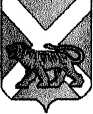 АДМИНИСТРАЦИЯ СЕРГЕЕВСКОГО СЕЛЬСКОГО ПОСЕЛЕНИЯПОГРАНИЧНОГО МУНИЦИПАЛЬНОГО РАЙОНАПРИМОРСКОГО КРАЯПОСТАНОВЛЕНИЕ05.11.2015                                          с. Сергеевка                                                  № 84О внесении изменений в муниципальную программу «Обеспечение первичных мер пожарной безопасности в границах сельских населённых пунктов  Сергеевского сельского поселения на 2015-2017 годы» Руководствуясь Уставом Сергеевского сельского поселения, администрация Сергеевского сельского поселения ПОСТАНОВЛЯЕТ:1. Внести следующие изменения в муниципальную программу   «Обеспечение первичных мер пожарной безопасности в границах сельских населённых пунктов  Сергеевского сельского поселения на 2015-2017 годы», утверждённую  постановлением администрации Сергеевского сельского поселения от 21.11.2014 года № 117 (в редакции постановления от 10.03.2015 № 24):  1.1. В паспорте Программы:- в разделе «Объёмы и источники финансирования муниципальной программы» слова «186 тысяч рублей, в т.ч. по годам: 2016 год - 50 тыс.руб.» заменить словами «196 тыс.руб. в т.ч. по годам: 2016 год -   60 тыс.руб.»; - в разделе 6 «Ресурсное обеспечение Программы» слова «186 тысяч рублей, в т.ч. по годам: 2016 год - 50 тыс.руб.» заменить словами «196 тыс.руб. в т.ч. по годам: 2016 год – 60 тыс.руб.»;   - Приложение № 1 к Программе «Предложения программных мероприятий» изложить в следующей редакции (прилагается).2. Обнародовать настоящее постановление в установленном порядке и разместить на официальном сайте Сергеевского сельского поселения (www.sp-sergeevskoe.ru.).  Глава  поселения – глава администрации Сергеевского сельского поселения                                                          Н.В. КузнецоваПриложение № 1                                                                                                   к муниципальной программе                                                                                 «Обеспечение первичных мер пожарной безопасности                                                                                    в границах сельских населённых пунктов Сергеевского сельского поселения на 2015 – 2017 годы», утверждённой постановлением администрации                                                                           Сергеевского сельского поселения от 21.11.2014 №117(в редакции постановлений от 10.03.2015 № 24, от 05.11.2015 № 84) Предложения программных мероприятий (всего по программе –  196 тыс.руб.)№ п/пНаименованиемероприятияНаселённый пунктОбъём финансирования в (тыс.руб)Объём финансирования в (тыс.руб)Объём финансирования в (тыс.руб)Объём финансирования в (тыс.руб)№ п/пНаименованиемероприятияНаселённый пункт201520162017итого1.1Оснащение муниципальных зданий первичными средствами пожаротушения и противопожарным инвентарем  с. Сергеевкас.Украинка--- - 11111.2Проведение работ по локализации и предотвращению возникновения пожаров на территории поселения18181.3Стимулирование участников добровольных пожарных формирований, в том числе материальное поощрение участников мероприятий по предотвращению пожаров на основании рекомендаций районной комиссии ГО и ЧС 551.4Заправка и проверка огнетушителейс. Сергеевкас.Украинка--2 2 22441.5Проведение противопожарной пропаганды среди населения по вопросам пожарной безопасности (приобретение агитационных материалов, методической литературы и пособий)с. Сергеевкас.Украинкас. Дружбаст.Пржевальская-3141.6Создание (обновление) защитных противопожарных полос вокруг населённых пунктов для защиты их от лесных (степных) пожаров (опашка весной и осенью, обкос бесхозных территорий)- с.Украинка- с. Дружба-ст. Пржевальская11991010101199322828Итого:866050196